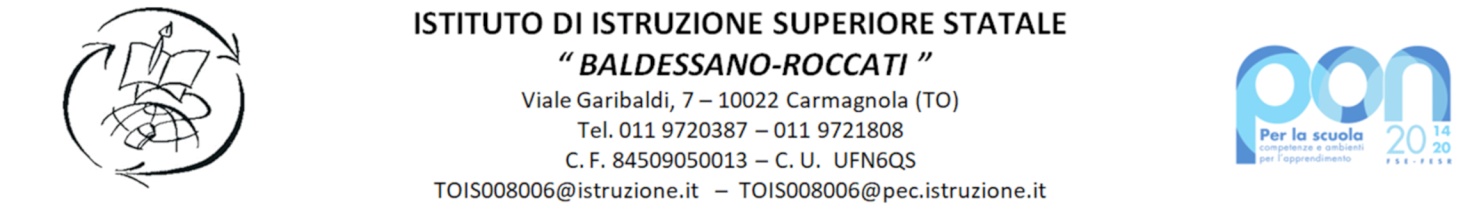 MOD 114DATI AZIENDA/ENTE PER STAGE/TIROCINIO/ESPERIENZA FORMATIVA/COLLABORAZIONEDENOMINAZIONE DELL’AZIENDA/ENTE____________________________________________________________________________SEDE LEGALE ________________________________________________________________RAPPRESENTANTE LEGALE (facoltativo)COGNOME E NOME _____________________________________________________________LUOGO E DATA DI NASCITA _____________________________________________________CODICE FISCALE _______________________________________________________________SEDE OPERATIVA (se diversa da quella legale):________________________________________________________________________________CONTATTI AZIENDA/ENTETELEFONO _____________________________________________________________________ E-MAIL  ________________________________________________________________________PERSONA DA CONTATTARE E RECAPITI __________________________________________ TUTOR AZIENDALE (TUTOR ESTERNO): __________________________________________SETTORE DI ATTIVITÀ DELL’AZIENDA/ENTE________________________________________________________________________________P. IVA / COD. FISC. AZIENDA/ENTE:  _______________________________________________________________NUMERO DIPENDENTI: _________________________________________________________Numero di studenti che si possono accogliereIndirizzo di studi:   Liceo scientifico tradizionale:          Liceo scientifico scienze applicate:            Liceo classico: Tecnico finanza e marketing:           Tecnico turistico:        		                 Tecnico agrario:Professionale commerciale:              Professionale socio-sanitario:                    Professionale agrario:Periodo  (DAL/AL) ______________________________________________TIPOLOGIA DI OFFERTA (in breve):